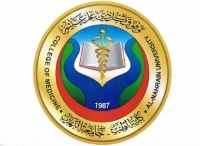 Al-Nahrain University							Department of Anatomy College of Medicine							     Section of Anatomy- First Year / Medicine / 1st Course in Human Anatomy / Second Semester / 2014-2015-Theory: 3 hours / week							          Credits: 6 credit hoursPractical: 2 x 3 hours / week  Introduction to Clinical Anatomy. The Appendicular SkeletonMark allocationTotal 			        100%Important notes:Short quizzes are performed during practical sessions without prior notice.Short quizzes cover the scheduled material of the practical session.In case of an unprecedented holiday, the practical material is shifted and combined with that of the next scheduled practical session.DateTheoryPractical9/2 –13/216/2 – 20/21- Introduction to anatomy: Anatomical terminology. Basic anatomical structures: Skin & fascia1- Introduction to anatomy: Ethics, conduct and curriculum, examinations & educational resources. Audio-visual demonstration: Embalming2- Medical imaging techniques22/2 – 26/22- Bones: Anatomy & radiological features3- Muscles & Joints4- Vessels & nerves  ا د.أنعم رشيد 3- Basic concepts of anatomy: Terms of position & movements. Surface anatomy. Skin & fascia4- Bones, muscles, joints, vessels & nerves1/3 – 5/31- Superficial structures of the upper limb2- Anterior thoraco-appendicular muscle3- Posterior thoraco-appendicular muscles. Joints of the pectoral region1- Osteology of the upper limb2- Superficial structures of the upper limb8/3 – 12/34- Scapulohumeral muscles5- The shoulder joint, functional and clinical anatomy6- The axilla: boundaries and axillary vessels and lymph nodes. The brachial plexusا د.أنعم رشيد عبد الرزاق3- The pectoral region. Anterior & posterior thoraco-appendicular muscles4- Scapulohumeral muscles & the shoulder joint15/3 – 19/3Midterm Examination8- The arm: anterior compartment9- The arm: posterior compartment5- The axillaMidterm Examination22/3 – 26/310- The cubital fossa and elbow joint11- Flexor compartment of the forearm12- Extensor compartment of the forearm6- The brachial plexus7- The arm: flexor & extensor compartmentsDateTheoryPractical29/3 – 2/413- Nerves and vessels of the forearm. The radio-ulnar joints14- The wrist region15- The hand د.ثائر محمود8- The cubital fossa & elbow joint9- Flexor compartment of the forearm5/4 – 9/41- Superficial thigh structures. The femoral triangle and femoral sheath2- The anterior and adductor compartments of the thigh3- The gluteal region10- Extensor compartment of the forearm & radio-ulnar joints11- The wrist region & the hand12/4 – 16/44- Posterior compartment of the thigh5- The hip joint6- The popliteal fossa1- Osteology of the lower limb2- Superficial thigh structures & the femoral triangle19/4 – 23/47- Anterior & lateral crural compartments8- Dorsum of the foot9- The posterior crural compartment3- Anterior & adductor compartments of the thigh4- The gluteal region. Posterior compartment of the thigh. The hip joint26/4 – 30/4mid term examination3/5 – 7/510- The knee joint11- The sole of the foot12- The ankle joint and joints of the foot5- Anterior & lateral crural compartments. The dorsum of the foot6- The popliteal fossa. Posterior crural compartment10/5 – 14/513- Venous drainage in the lower limb14- Nerve injuries in the lower limb15- Posture & gait8- The knee & ankle joints9- The sole & joints of the foot17/5 – 21/516- Overview د.حيدر عبد الرسول15- OverviewFinal ExaminationQuizzes10Mid-term theory20Mid-term practical10Final theory40Final practical20